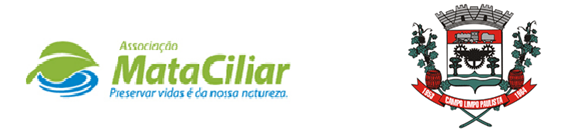 RELATÓRIO RECEBIMENTO DE ANIMAIS ABRIL DE 2022Fauna Silvestre recebida pelo CRAS - AMC proveniente do Município de CAMPO LIMPO PAULISTA.Data:	     /      /                                                            Assinatura:                                         RGEntradaNome comumNome científico3793504/04/2022Ouriço-caicheiroSphiggurus spinosus3794705/04/2022Ouriço-cacheiroSphiggurus spinosus3799011/04/2022Periquitão-maracanãPsittacara leucophthalmus3846418/04/2022Garça-branca-grandeArdea alba3849224/04/2022SaguiCallthrix sp.TOTAL: 5 ANIMAISTOTAL: 5 ANIMAISTOTAL: 5 ANIMAISTOTAL: 5 ANIMAIS